Can Do Descriptors by Language Domain, Proficiency Level, and Key Use of Language: GRADES 9-12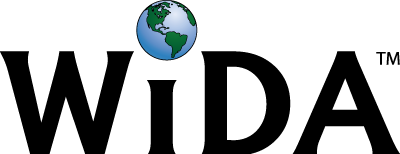 	By the end of each of the English language proficiency levels 1-5 English language learners can...  	**there is no ceiling for level 6Can Do Descriptors by Language Domain, Proficiency Level, and Key Use of Language: GRADES 9-12	By the end of each of the English language proficiency levels 1-5 English language learners can...  	**there is no ceiling for level 6The WIDA Can Do Descriptors, Key Uses Edition provides examples of academic language use for four specific communicative purposes. These purposes, referred to as Key Uses, were identified based on reviews of literature and a language analysis of college and career readiness standards: The WIDA Can Do Descriptors, Key Uses Edition can help….Differentiate curriculum, instruction, and assessments designed in English based on language learners’ levels of English language proficiency Collaborate and engage in instructional conversations about the academic success of language learners in English environments Advocate for equitable access to content for language learners based on their level of language proficiencyLanguage Proficiency LevelLISTENINGLISTENINGLISTENINGLISTENINGSPEAKINGSPEAKINGSPEAKINGSPEAKINGORAL LANGUAGEORAL LANGUAGELanguage Proficiency LevelStudentsProcess Recounts by:Process Explanations by:Process Arguments by:StudentsRecount by:Explain by:Argue by:StudentsDiscuss by:Level1EnteringMatching everyday oral content-related words and phrases to pictures, diagrams, or photographs Selecting resources, places, products, or figures from oral statements and visual supportsOrdering events or stages of phenomena from oral statements Identifying words and phrases related to sequenceMatching oral information to pictures, diagrams, or photographs that show points of view Distinguishing words and phrases related to opinions or facts from oral statementsNaming and briefly describing content topics using visual support (e.g., posters, diagrams, pictures) Answering select yes/no or Wh-questionsOrdering events or stages of phenomena with sequential language (e.g., first, next, step 1) Using words and phrases to identify visually supported phenomenaRelating points of view with visual support (e.g., posters, photographs) Stating pros and cons listed visually on a topicRepresenting one’s ideas using various media Responding to yes and no questions posed by the group Using nonverbal signals to demonstrate engagement in conversationsLevel2EmergingMatching oral descriptions of characters or main events in content-related topics Following modeled oral commandsSequencing steps in processes or procedures described orally Comparing information, symbols, or icons on charts or tables described orallyRecognizing the pros or cons of issues from short oral statements Identifying claims in oral statementsRestating information using content-specific terms Providing examples of content-related information previously studiedNaming properties, characteristics or features of illustrated content-related topics Posing and responding to Wh-questions that relate to phenomenaResponding to oral or written claims Offering facts or opinion statements as appropriate to discussionAsking and answering questions Communicating need for clarity of messages Recognizing intonation used to achieve various purposes of communicationLevel3DevelopingIdentifying main ideas from short content-related oral presentations Classifying examples of genres read aloud (e.g., types of narration)Recognizing relationships in a series of oral statements Identifying causes for particular events or phenomena in short oral presentationsOrganizing information related to different perspectives presented orally Identifying language choices that represent specific points of view from a series of oral statementsPosing and responding to questions in small group discussions Describing the sequence of processes, cycles, procedures, or events with detailsConnecting causes to effects in a series of statements Sequencing processes, cycles, or procedures in short extended discourseStating claims matched to evidence using a series of related sentences Suggesting details or reasons to reinforce points of viewSuggesting creative ways to resolve communication issues Clarifying one’s own ideas using a variety of strategies (e.g., analogies or metaphors, paraphrasing) Asking clarifying questions in a respectful mannerLevel4ExpandingFollowing the steps of content-related tasks or assignments given orally Identifying details from oral discussions (e.g., when, who, where, what, and why)Identifying components of systems from multimedia Interpreting cause and effect from oral discourseClassifying claims and evidence from oral presentations Differentiating multiple perspectives presented orallyPresenting factual information on content-related topics to the class Paraphrasing and summarizing content-related ideas in large and small groupsDescribing components of systems in small groups and class discussions Providing precise words and phrases to provide details, descriptions, classifications, comparisons, causes/effects, or proceduresTaking stances and defending them with evidence (e.g., using data or citations) Comparing and contrasting different points of viewDemonstrating stamina when building ideas in a small group Validating ideas of others Sorting through one’s own ideas to determine relevant ones Providing and receiving constructive feedback from others tactfullyLevel5BridgingReconstructing past experiences or series of events based on oral discourse Recognizing nuanced meanings of words and phrases in extended oral discourseIdentifying effects and consequences of events and phenomena from class discussions Identifying interdependence of different parts of systems from multimedia presentationsIdentifying how language choices connect to particular audiences Evaluating the purpose of arguments presented by othersEngaging in extended discussion of effects, impacts, or events related to content topics Giving multimedia oral presentations on content-related material learned from various sourcesPresenting information using an objective, neutral tone in extended discourse Using nominalization to compress information and maintain coherence (e.g., “This expansion…,” “Weathering…,” “An implication...”)Challenging evidence and claims in debates Convincing audiences of personal points of view using persuasive languageCo-creating novel perspectives on issues Responding to diverse perspectives and recognizing bias in one’s own view Generating new ideas or questions to sustain conversationsLevel6ReachingCategorizing perspectives of multiple speakers Identifying important information on specific events and concepts from lectures and presentationsRecognizing specific language used to enhance clarity and precision Recognizing and following language related to the same event or phenomenon throughout presentationsIdentifying strengths, limitations, and potential biases from oral presentations Organizing claims and counter claims presented in debatesAdjusting presentation style, degree of formality, word choice, tone, and information to the context and audience Presenting information that follows discipline-specific organization (e.g., orientation to topic, sequence of events, conclusion)Providing precision and accuracy in classifications, procedures, processes, and accounts using abstraction, technical language, and a variety of active/passive verb forms Following discipline-specific organization (e.g., orienting the reader, details, conclusion) and supporting presentations with graphs, formulas, quotes or other mediaOrganizing claims and counter claims in debates with evidence from multiple sources Negotiating differing cultural perspectives in pairs or small groupsIdentifying and reacting to subtle differences in speech and register (e.g., hyperbole, satire, comedy) Producing coherent oral discourse appropriate to task, purpose, and audience Synthesizing and sharing information from a variety of sources and perspectives**The descriptors in Level 6 represent the language performance of students who have met all the criteria for Level 5. Unlike the descriptors at Levels 1–5 that provide examples of performance at the end of the level, the descriptors at Level 6 are examples of performance within Level 6. For three of the Key Uses (Recount, Explain, and Argue) you’ll see descriptors for the four language domains (Listening, Reading, Speaking, and Writing). The descriptors for the Key Use Discuss are only shown for oral language. The Key Use Discuss highlights the importance of oral language development for meaningful participation of all language learners, regardless of their level of language proficiency.The WIDA Can Do Descriptors, Key Uses Edition and the example descriptors are not exhaustive but are meant to help guide the planning and conversation around meaningful participation of language learners in standards-based contest curriculum, instruction, and assessment.Language Proficiency LevelREADINGREADINGREADINGREADINGWRITINGWRITINGWRITINGWRITINGLanguage Proficiency LevelStudentsProcess Recounts by:Process Explanations by:Process Arguments by:StudentsRecount by:Explain by:Argue by:Level1EnteringMatching key content-related terms and ideas to images, graphs, icons, or diagrams Sequencing illustrated text of narrative or informational eventsIdentifying key words and phrases that describe the topics or phenomena Recognizing sequence statements and illustrations that describe phenomenaMatching media (e.g., posters, photos, banners) with point of view words and phrases Connecting characters/historical figures with positions or stances on various issuesListing content words or phrases that relate to the topic Including images, diagrams, and charts to add details to the topicProducing short responses to questions using word/phrase banks Labeling charts, graphs, timelines, or cycles to describe phenomenaSelecting words and phrases to represent points of view Listing pros and cons of issuesLevel2EmergingIdentifying patterns specific to narrative or informational text (e.g., orientation, presentation of events, conclusion) Locating main ideas in a series of related sentencesIdentifying different types of connectors that show relationships between topics and phenomena Differentiating between technical and everyday vocabulary that describe phenomenaMaking connections between statements that make claims and those providing evidence Distinguishing language that identifies facts and opinionsFollowing patterns specific to narrative or informational text (e.g., orientation, presentation of events, conclusion) Sequencing narratives or informational text using linking words and phrasesUsing transitions and connectors to show causal relationships or procedures Choosing everyday or technical language to describe phenomenaExpressing claims with evidence (e.g., “Socialism is a good government system because...”) Listing content-related ideas that represent different points of view on issuesLevel3DevelopingRecognizing lexical chains that show how characters and ideas are labeled across the text Identifying detailed descriptions, procedures, and information in paragraphsIdentifying how language provides clarity and precision in describing topics or phenomena Summarizing information with diagrams, models, flow charts, or illustrationsIdentifying their purposes and audiences Evaluating the strength of evidence statementsSummarizing content-related material Including important information and related detailsChoosing words and phrases to provide precise details, descriptions, comparisons, and ordered procedures Integrating headings, introductory statements, and other features to organize textJustifying reasons or opinions with evidence Summarizing opposing positions with evidenceLevel4ExpandingIdentifying how the authors make language choices and adjusts for audience and purpose Reflecting on various accounts of a subject told in different media (e.g., print and multimedia)Identifying the interdependence of parts of systems (e.g., technical, government, chemical) Comparing information on phenomena across a variety of multimedia sourcesIdentifying persuasive language across content areas Following the progression of logical reasoningCreating narrative or informational extended text of past events or experiences (e.g., lab reports, current events) Connecting main points, events, and central ideas to conclusionsPresenting information objectively by using a neutral tone appropriate to the content area Integrating images, diagrams, formulas, or charts to describe phenomenaEvaluating and challenging evidence presented Creating persuasive essays or reports making adjustments for specific audiencesLevel5BridgingIdentifying how text structure supports comprehension and retrieval of information and details Identifying the central idea or theme and how it is supported by clear descriptions and extended detailsIdentifying how authors connect related ideas across paragraphs with abstraction, complex sentences, and technical terms Tracing the central idea of text and how it develops, including how it is shaped by specific details, extended definitions, facts, quotes, or examplesRecognizing multiple perspectives and points of view on any given issue Identifying evidence of bias and credibility of sourcesSequencing using language that creates coherence Organizing information according to content-specific expectationsSynthesizing information and details about phenomena from a variety of sources Organizing information and details logically and cohesivelyOrganizing information to show logical reasoning Integrating multiple perspectives and evidence from a variety of sourcesLevel6ReachingAnalyzing and comparing how authors use language for specific purposes and audiences Identifying how authors develop and maintain cohesion by connecting ideas or events in extended textsRecognizing discipline-specific patterns (e.g., orienting the reader, part-whole classification, neutral/ authoritative tone) Identifying authors’ precision and accuracy in classifications, comparisons, accounts, or procedures as a result of clear language choicesEvaluating word choice and nuance as tools for distinguishing facts, claims, reasoned judgment, and opinions Identifying the logical connections among claims, counterclaims, reasons, and evidenceSummarizing content-related notes from lectures or readings Producing research reports using multiple sources of informationDeveloping ideas about phenomena with relevant and sufficient facts, extended descriptions, concrete details, or quotations Maintaining discipline-specific patterns that bridge across key uses (e.g., explanation to argument in history, explanation to recount for information reports)Evaluating positive and negative implications associated with various positions (e.g., historical events, scientific discoveries, individuals) Organizing information logically and coherently to represent contrasting viewsKEY USEDEFINITIONEXAMPLESRecountTo retell to display knowledge or narrate experiences or eventstelling or summarizing stories, producing information reports, and sharing past experiences, stating the steps to make 
something, describing experiences, ordering steps to get an answerExplainTo clarify the “why” or the “how” of ideas, actions, or phenomenadescribing life cycles, sharing why or how things work, stating causes and effects, sharing results of experiments, stating consequences 
of behaviors, describing factors that contribute to events, examining relationships among content-related ideas and conceptsArgueTo persuade by making claims supported by evidencestating preferences or opinions, constructing arguments supported with evidence, critiquing the reasoning of others, giving 
reasons for a stanceDiscussTo interact with others to build meaning and share knowledgeParticipating in small or large group activities and projects, contributing ideas to a conversation, extending knowledge with 
a mentor, elaborating ideas with peers, questioning and critiquing ideas in small groups